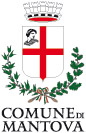 ALLEGATO “B” 								    PROGETTO ESPOSITIVO PER PARTECIPARE ALL’AVVISO PUBBLICO PER LA RACCOLTA E SELEZIONE DI PROPOSTE ARTISTICHE DI ESPOSIZIONI TEMPORANEE DA EFFETUARSI NEGLI SPAZI DELLA CASA DEL RIGOLETTO NELL’ANNO 2023Al Comune di MantovaSettore Cultura, Turismo e Promozione della CittàVia Frattini 60 - Mantova(utilizzare esclusivamente questo modulo) CARATTERISTICHE DEL PROGETTO ESPOSITIVOTITOLO: ____________________________________________________________________________________________________________________________________________________________________________CONCEPT - BREVE DESCRIZIONE: ______________________________________________________________________________________________________________________________________________________________________________________________________________________________________________________________________________________________________________________________________________________________________________________________________________________________________________________________________________________________________________________________________________________________________________________________________________________________________________________________________________________________________________________________________________________________________________________________________MODALITA’ DI REALIZZAZIONE DELL’ALLESTIMENTO E DISALLESTIMENTO: ______________________________________________________________________________________________________________________________________________________________________________________________________________________________________________________________________________________________________________________________________________________________________________________________________________________________________________SPECIFICHE TECNICHE DELLE OPERE:TIPOLOGIA E TECNICA ____________________________________________________________________________________________________________________________________________________________________________NUMERO (INDICATIVO) ___________________________________________________________DIMENSIONI (INDICATIVE/se disponibili) __________________________________________________________________________________________________________________________________________________________________________________________________________________________________________________________________ALLEGARE RELATIVE IMMAGINI (se disponibili)EVENTUALE PROGRAMMA DI PROMOZIONE/COMUNICAZIONE: ________________________________________________________________________________________________________________________________________________________________________________________________________________________________________________________________________________________________________________________________________________________PERIODO DI PREFERENZA DELL’ESPOSIZIONE NELL’ANNO 2023 (NON VINCOLANTE): ______________________________________________________________________________________Informativa privacy: i dati ivi indicati saranno trattati solo ed esclusivamente per scopi a cui il procedimento, per il quale si richiede la presente dichiarazione, si riferisce, ai sensi dell’art. 6 del Regolamento (UE) 2016/679. In allegato si fornisce l’informativa estesa ai sensi dell’art. 13 del Regolamento (UE) 2016/679Data …………………………………IL DICHIARANTE ………..…………………….…………Firma …………………………………….………………... 